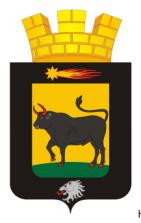 РАСПОРЯЖЕНИЕАДМИНИСТРАЦИИ НЫРОБСКОГО ГОРОДСКОГО ПОСЕЛЕНИЯ   _____________                                                                                       № ________Об утверждении комиссии по определению поставщика на право заключения договора на поставку электрической энергии в п. Валай Чердынского районаВ соответствии с Уставом Ныробского городского поселения, Федеральным законом № 131 – ФЗ от 06.10.2003 г. «Об общих принципах организации местного самоуправления в Российской Федерации»ПРИКАЗЫВАЮ:Назначить комиссию по  Отбору поставщиков  на право заключения договора на поставку электрической энергии в п. Валай Чердынского района  соответствии с приложением.Утвердить персональный состав комиссии соответствии с приложением.         3. Контроль за исполнением распоряжения оставляю за собой.Глава поселения – Глава администрацииНыробского городского поселения                		   		       Е.А. ПахомоваПриложение №1к Распоряжению № 41-р от 26.06.2018Персональный состав комиссии по Отбору поставщиковПредседатель комиссии – Пахомова Елена Александровна  (Глава поселения – Глава администрации Ныробского городского поселения)Заместитель председателя – Васкецова Елена Владимировна  (заместитель главы по экономике и финансам)Секретарь комиссии – Рубан Оксана Богдановна (ведущий специалист администрации по землеустройству и градостроительству)Члены комиссии:Чагина Ирина Сергеевна  (ведущий специалист, юрист)Пономарева Кристина Владимировна (ведущий специалист администрации, контрактный управляющий)